Felixstowe Youth Development Group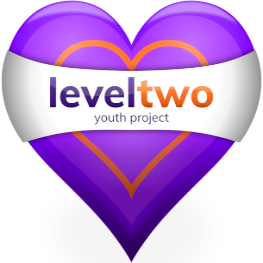 Policy Number 36CLEANING OF PREMISES (Issue 6 – May 2021)Approved by Trustees of Felixstowe Youth Development Group on ______15th June 2021________________________Registered Charity Number: 1102380Registered Address: 2nd Floor, 54 Cobbold Road, Felixstowe, IP11 7ELLEVEL TWO YOUTH PROJECTCLEANING OF LEVEL TWO PREMISES The cleaner is employed to maintain a clean and healthy workplace for staff and users.General Responsibilities:General cleaning of all areas of the premises, including the stairwell and the front door inside and out.Safe disposal of waste in sacks provided & SCDC bins.Report to the Project Manager or Deputy Project Manager on any health and safety concerns identified in the course of his/her duties.Ensure the safe storage of any hazardous cleaning products in the storeroom, to minimise the risk of harm to other staff and users.Visually inspect any cleaning equipment (manual and electrical) for defects.  (Monthly)Be mindful of personal safety/lone working guidelines (see Policy No 13 ‘Personal Safety’ and Health and Safety Policy No.24).  Do not carry out any cleaning activity using a step ladder unless another adult is in the building at the same time.Unless by prior arrangement, the cleaner will not bring friends or family with them to work.The cleaner will not allow entry to members of the public. The cleaner will be given a key to enter the building and be given the entrycode which must not be shared with other people. The code for a key safe, to gain entry to relevant offices, will also be shared with the cleaner. If the key is lost, and/or the codes have been accidentally shared with 3rd parties, please contact Shez or Emma immediately, on the numbers below.A lone working notice (below) is displayed in the Cleaners storeroom.To comply with advice (COSHH data sheets) on safe use of hazardous cleaning products.NOTICE TO CLEANER, DISPLAYED IN CLEANERS STORE CUPBOARD Please be aware of your personal safety when working alone.  Do not do anything to put yourself at risk (e.g. working off a step ladder).  If you cannot do something by yourself – leave a note for the Project Manager / Deputy Project Manager who will arrange for the job to be done by two or more people.In case of emergency contact the emergency service by dialling 999.In non-emergency situations contact should be made by telephone to: -Shez Hopkins, Project Manager on 07724 356723Emma Franks, Deputy Project Manager on 07444 819353Or email: fydgleveltwo@gmail.com